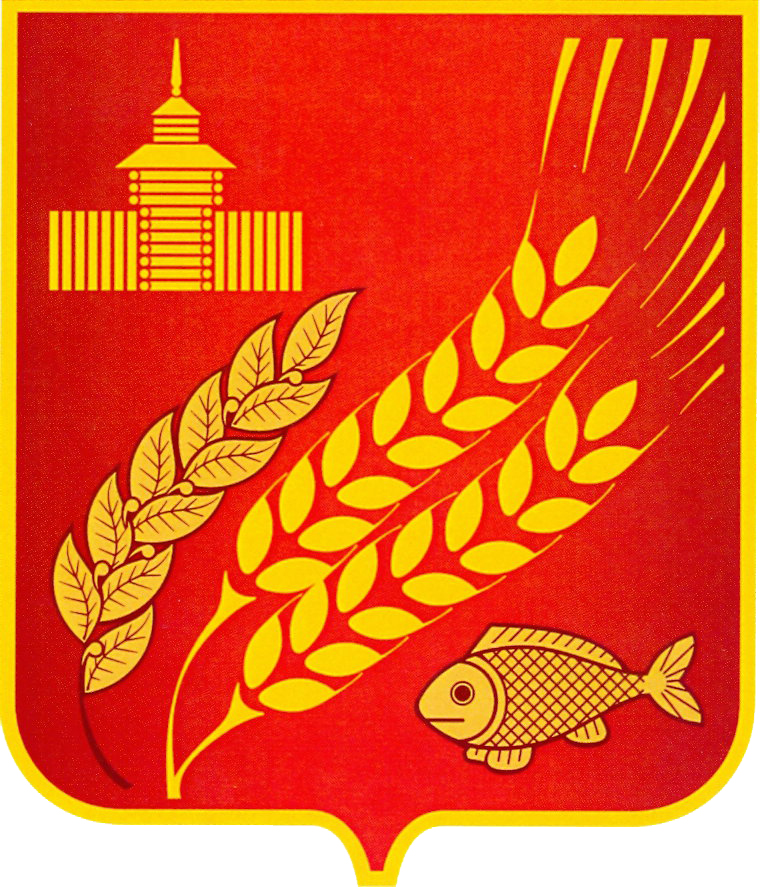 КУРГАНСКАЯ ОБЛАСТЬМОКРОУСОВСКИЙ МУНИЦИПАЛЬНЫЙ ОКРУГДУМА МОКРОУСОВСКОГО МУНИЦИПАЛЬНОГО ОКРУГАРЕШЕНИЕот 13 мая 2022 года  №1с. МокроусовоО полномочиях депутатов Думы Мокроусовского муниципального округа первого созываНа основании решения территориальной избирательной комиссии Мокроусовского муниципального округа от 25 апреля 2022 года №33/152-5 «Об определении общих результатов выборов депутатов Думы Мокроусовского муниципального округа Курганской области первого созыва» Дума Мокроусовского муниципального округа РЕШИЛА:1. Признать полномочия депутатов Думы Мокроусовского муниципального округа первого созыва по трем пятимандатным избирательным округам:1) Антропова Марина Александровна;2) Балашова Татьяна Анатольевна;3) Важенин Евгений Валерьевич;4) Васильева Марина Николаевна; 5) Глухих Виктор Владимирович; 6) Грамотеев Вадим Сергеевич;7) Долженко Инна Анатольевна;8) Жиляков Владимир Леонидович;9) Зверева Людмила Алексеевна;10) Кабакова Светлана Николаевна; 11) Кайдаулов Куанышбай Куантаевич;12) Кизеров Владимир Ильич; 13) Ковалева Евгения Ивановна; 14) Папулова Ольга Анатольевна; 15) Рощупкина Евгения Николаевна.          2. Опубликовать настоящее решение в приложении к районной общественно-политической газете района «Восход» «Восход» официальный».3. Настоящее решение вступает в силу со дня его подписания.Председатель Думы Мокроусовского муниципального округа 						В.И. КизеровГлава  Мокроусовского района			                    	В.В. ДемешкинГлава Мокроусовского сельсовета           		                     И.В. ОленникГлава Куртанского сельсовета       		                               Т.А. ТемирхановИ.о. Главы Лапушинского сельсовета        	                     Н.Ф. Кизерова Глава Лопаревского сельсовета                                                 	А.М. Белоногов Глава Маломостовского сельсовета     		                    	М.А. БуйковГлава Михайловского сельсовета      	                      	С.А. БорякГлава Рассветского сельсовета          	                              	А.Я. ДмитриеваГлава Семискульского сельсовета         		                     Т.Э. ТабуловИ.о. Главы Старопершинскогосельсовета                                                                 		С.М. Пинигина Глава Сунгуровского сельсовета         				Н.А.ОрловГлава Травнинского сельсовета         	                           	П.В. ПлахинаГлава Уваровского сельсовета                                       		В.Ф. ПановГлава Утичевского сельсовета                                       		Н.П. АстафьевГлава Шелеповского сельсовета                                            	А.Н. БакинГлава Щигровского сельсовета                                         	Т.Ф. СуковатицинаИсп. Шубина И.А.тел. 9-77-41Разослано по списку (см. оборот)